О внесении изменений в муниципальную программу Североуральского городского округа «Развитие дорожного хозяйства и обеспечение безопасности дорожного движения в Североуральском городском округе» на 2014-2021 годы, утвержденную постановлением Администрации Североуральского городского округа от 07.11.2013 № 1579Руководствуясь решениями Думы Североуральского городского округа 
от 22.04.2015 № 33 «Об утверждении Положения о правовых актах Североуральского городского округа», от 27.02.2019 № 6 «О внесении изменений в решение Думы Североуральского городского округа от 26.12.2018 № 84 
«О бюджете Североуральского городского округа на 2019 год и плановый период 2020 и 2021 годов», постановлением Администрации Североуральского городского округа от 02.09.2013 № 1237 «Об утверждении Порядка формирования и реализации муниципальных программ Североуральского городского округа», Администрация Североуральского городского округаПОСТАНОВЛЯЕТ:1. Внести в муниципальную программу Североуральского городского округа «Развитие дорожного хозяйства и обеспечение безопасности дорожного движения в Североуральском городском округе» на 2014-2021 годы, утвержденную постановлением Администрации Североуральского городского округа от 07.11.2013 № 1579, следующие изменения:1) в паспорте Программы строку «Объем финансирования муниципальной программы по годам реализации, тыс. рублей» изложить в следующей редакции:2) в приложении № 1 к Программе строки 5, 12 изложить в следующей редакции:2) приложения №№ 2,3 к Программе изложить в новой редакции (прилагаются).2. Опубликовать настоящее постановление на официальном сайте Администрации Североуральского городского округа. Глава Североуральского городского округа				          В.П. Матюшенко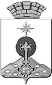 АДМИНИСТРАЦИЯ СЕВЕРОУРАЛЬСКОГО ГОРОДСКОГО ОКРУГА ПОСТАНОВЛЕНИЕАДМИНИСТРАЦИЯ СЕВЕРОУРАЛЬСКОГО ГОРОДСКОГО ОКРУГА ПОСТАНОВЛЕНИЕ14.03.2019                                                                                                         № 286                                                                                                        № 286г. Североуральскг. СевероуральскОбъем финансированиямуниципальной программы по годам реализации, тыс. рублей  ВСЕГО: 551 417,81697 тыс. рублей, в т.ч.   из средств местного бюджета 268 907,62405 тыс. рублей, в т.ч. по годам реализации программы:в 2014 году – 26 472,90000 тыс. рублей;в 2015 году – 28 094,50000 тыс. рублей;в 2016 году – 55 900,22929 тыс. рублей;в 2017 году – 36 693,54964 тыс. рублей;в 2018 году– 36 592,50924 тыс. рублей;в 2019 году– 29 075,93588 тыс. рублей;в 2020 году – 28 039,00000 тыс. рублей;в 2021 году – 28 039,00000 тыс. рублей.из средств областного бюджета всего 282 510,19292 тыс. рублей, в т.ч. по годам реализации программы:в 2014 году – 67 346,90000 тыс. рублей;в 2015 году – 56 871,00000 тыс. рублей;в 2016 году – 82 559,95892 тыс. рублей;в 2017 году – 66 128,38500 тыс. рублей;в 2018 году – 9 603,94900 тыс. рублей;в 2019 году – 0,0 тыс. рублей;     в 2020 году – 0,0 тыс. рублей;     в 2021 году – 0,0 тыс. рублей.№ строкиНаименование цели (целей) и задач, целевых показателейЕдиница измеренияЗначение целевого показателя реализации муниципальной программыЗначение целевого показателя реализации муниципальной программыЗначение целевого показателя реализации муниципальной программыЗначение целевого показателя реализации муниципальной программыЗначение целевого показателя реализации муниципальной программыЗначение целевого показателя реализации муниципальной программыЗначение целевого показателя реализации муниципальной программыЗначение целевого показателя реализации муниципальной программыИсточник значений показателей№ строкиНаименование цели (целей) и задач, целевых показателейЕдиница измерения2014 год2015 год2016 год2017 год2018 год2019 год2020год2021годИсточник значений показателей5Целевой показатель 3:Количество разработанной проектно-сметной документации на капитальный ремонт, строительство, реконструкцию автомобильных дорог общего пользования местного значения и мостовых сооружений, расположенных на них, с учетом авторского надзора и экспертизыед.--1122--Отчётные данные ОМС12Целевой показатель 9:Доля отремонтированных автомобильных дорог и искусственных сооружений, расположенных на них, от общей протяженности автомобильных дорог и искусственных сооружений, расположенных на них  в границах Североуральского городского округапроценты--1,323,491,210,781,361,36Отчётные данные МКУ «Служба заказчика»